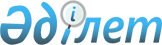 О внесении изменений в решение Жанаозенского городского маслихата от 30 декабря 2022 года № 28/214 "О бюджете села Кызылсай на 2023 - 2025 годы"Решение Жанаозенского городского маслихата Мангистауской области от 24 мая 2023 года № 3/16
      Жанаозенский городской маслихат РЕШИЛ:
      1. Внести в решение Жанаозенского городского маслихата от 30 декабря 2022 года № 28/214 "О бюджете села Кызылсай на 2023-2025 годы" следующие изменения:
      пункт 1 изложить в новой редакции:
      "1. Утвердить бюджет села Кызылсай на 2023 - 2025 годы согласно приложениям 1, 2 и 3 соответственно к настоящему решению, в том числе на 2023 год в следующих объемах:
      1)доходы – 261 849 тысяч тенге, в том числе по:
      налоговым поступлениям – 15 040 тысяч тенге;
      неналоговым поступлениям – 0 тенге;
      поступлениям от продажи основного капитала – 0 тенге
      поступлениям трансфертов – 246 809 тысяч тенге;
      2)затраты – 263 864 тысячи тенге;
      3)чистое бюджетное кредитование – 0 тенге, в том числе:
      бюджетные кредиты – 0 тенге;
      погашение бюджетных кредитов – 0 тенге;
      4)сальдо по операциям с финансовыми активами – 0 тенге, в том числе:
      приобретение финансовых активов – 0 тенге;
      поступления от продажи финансовых активов государства – 0 тенге;
      5)дефицит (профицит) бюджета – - 2 015 тысяч тенге;
      6)финансирование дефицита (использование профицита) бюджета –
      2 015 тысяч тенге;
      поступления займов – 0 тенге;
      погашение займов – 0 тенге;
      используемые остатки бюджетных средств – 2 015 тысяч тенге.";
      пункт 2 изложить в новой редакции:
      "2. Учесть, что из городского бюджета в бюджет села Кызылсай на 2023
      год выделена субвенция в сумме 246 809 тысяч тенге.";
      приложение 1 к указанному решению изложить в новой редакции согласно приложению к настоящему решению.
      2. Настоящее решение вводится в действие с 1 января 2023 года. Бюджет села Кызылсай на 2023 год
					© 2012. РГП на ПХВ «Институт законодательства и правовой информации Республики Казахстан» Министерства юстиции Республики Казахстан
				
      Председатель Жанаозенского городского маслихата 

Г. Байжанов
Приложение к решению Жанаозенского городскогомаслихата от 24 мая 2023 года№ 3/16Приложение 1к решению Жанаозенского городскогомаслихата от 30 декабря 2022 года№ 28/214
Категория
Категория
Категория
Категория
Наименование
Сумма, тысяч тенге
Класс
Класс
Класс
Наименование
Сумма, тысяч тенге
Подкласс
Наименование
Сумма, тысяч тенге 1 1 1 1 2 3
1. Доходы
261 849
1
Налоговые поступления
15 040
01
01
Подоходный налог
130
2
Индивидуальный подоходный налог
130
04
04
Налоги на собственность
13 407
1
Налоги на имущество
455
3
Земельный налог
80
4
Налог на транспортные средства
12 872
05
05
Внутренние налоги на товары, работы и услуги
1 503
3
Поступления за использование природных и других ресурсов
1 503
2
Неналоговые поступления
0
01
01
Доходы от государственной собственности
0
5
Доходы от аренды имущества, находящегося в государственной собственности
0
4
Поступления трансфертов
246 809
02
02
Трансферты из вышестоящих органов государственного управления
246 809
3
Трансферты из районного (города областного значения) бюджета
246 809
Функциональная группа
Функциональная группа
Функциональная группа
Функциональная группа
Наименование
Сумма, тысяч тенге
Функциональная подгруппа
Функциональная подгруппа
Функциональная подгруппа
Наименование
Сумма, тысяч тенге
Администратор бюджетных программ
Администратор бюджетных программ
Наименование
Сумма, тысяч тенге
Прог рамма
Наименование
Сумма, тысяч тенге 1 1 1 1 2 3
2. Затраты
263 864
01
Государственные услуги общего характера
53 386
1
Представительные, исполнительные и другие органы, выполняющие общие функции государственного управления
53 386
124
Аппарат акима города районного значения, села, поселка, сельского округа
53 386
001
Услуги по обеспечению деятельности акима города районного значения, села, поселка, сельского округа
53 386
07
Жилищно-коммунальное хозяйство
132 103
3
Благоустройство населенных пунктов
132 103
124
Аппарат акима города районного значения, села, поселка, сельского округа
132 103
008
Освещение улиц в населенных пунктах
39 876
009
Обеспечение санитарии населенных пунктов
74 227
011
Благоустройство и озеленение населенных пунктов
18 000
08
Культура, спорт, туризм и информационное пространство
78 375
1
Деятельность в области культуры
78 375
124
Аппарат акима города районного значения, села, поселка, сельского округа
78 375
006
Поддержка культурно – досуговой работы на местном уровне
78 375
3. Чистое бюджетное кредитование
0
Бюджетные кредиты
0
Погашение бюджетных кредитов
 0
4. Сальдо по операциям с финансовыми активами
0
Приобретение финансовых активов
0
Поступления от продажи финансовых активов государства
0
5. Дефицит (профицит) бюджета
 - 2 015
6. Финансирование дефицита (использование профицита) бюджета
2 015
Поступления займов
0
Погашение займов
0
Категория
Категория
Категория
Категория
Наименование
Сумма, тысяч тенге
Класс
Класс
Класс
Наименование
Сумма, тысяч тенге
Подкласс
Наименование
Сумма, тысяч тенге 1 1 1 1 2 3
8
Используемые остатки бюджетных средств
2 015
01
01
Остатки бюджетных средств
2 015
1
Свободные остатки бюджетных средств
2 015